June 16, 2020Via Certified MailShaun PanditEarly Bird Power LLC1 Adams StreetBoston MA  02186					RE:	Bond Continuation						Early Bird Power LLC						A-2016-2542114Dear Mr. Pandit:	Please find under cover of this letter the financial instrument filed with the Commission on behalf of Early Bird Power LLC because it is a photocopy, and not acceptable.  The Commission requires a supplier to file an original bond, letter of credit, continuation certificate, amendment, or other financial instrument as part of a supplier’s licensing requirements under Section 2809(c) of the Pennsylvania Public Utility Code.  The enclosed financial instrument does not have a "wet ink" original signature or raised seal for the surety company.  Please file the original financial instrument with my office within 30 days of the date of this letter, preferably by overnight delivery to my office address listed above.  If you are unable to meet this deadline due to the ongoing pandemic emergency of COVID-19, please email Secretary Rosemary Chiavetta at rchiavetta@pa.gov.Sincerely,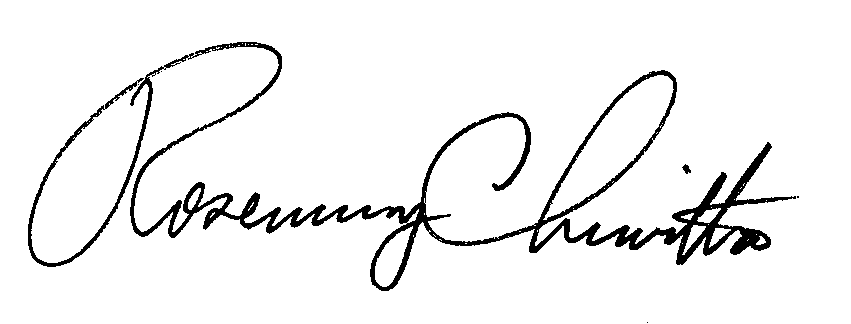 Rosemary ChiavettaSecretary of the CommissionRC: alwEnclosures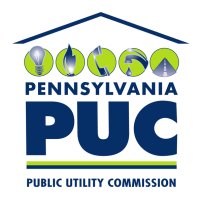  PUBLIC UTILITY COMMISSION400 NORTH STREET, KEYSTONE BUILDING, SECOND FLOORHARRISBURG, PENNSYLVANIA  17120IN REPLY PLEASE REFER TO OUR 